                                                                                                                        OBRAZAC BROJ 3     Crna Gora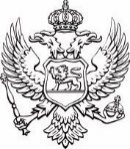 Uprava za ljudske resurse Na osnovu člana 83 stav 4 Zakona o državnim službenicima i namještenicima (»Sl. list Crne Gore« br. 2/18, 34/19 i 8/21) Uprava za ljudske resurse utvrdila jeOBRAZAC 
ZA PREDLOG OCJENE RADA NAMJEŠTENIKA ZA ................ GODINUDržavni organ                UPRAVA ZA LJUDSKE RESURSEOrganizaciona jedinica PODACI O NAMJEŠTENIKUI.   KRITERIJUMI ZA OCJENJIVANJE RADA NAMJEŠTENIKA1. ISPUNJAVANJE RADNIH ZADATAKA (zaokružiti)1. a)  OCJENA PO OVOM KRITERIJUMU   ________________                          (1.1.+1.2.):22.  REZULTATI RADA U POGLEDU KVALITETA I KVANTITETA (zaokružiti)2. a) OCJENA PO OVOM KRITERIJUMU   ________________                    (2.1.+2.2.):23.  OBIM I BLAGOVREMENOST U VRŠENJU POSLOVA RADNOG MJESTA (zaokružiti)3. a) OCJENA PO OVOM KRITERIJUMU   _______________                     (3.1.+3.2.):24. DRUGE SPOSOBNOSTI I VJEŠTINE  (zaokružiti)4. a)  OCJENA PO OVOM KRITERIJUMU   _______________                       (4.1.+4.2.):2II. PREDLOG OCJENE RADA NAMJEŠTENIKA ZA ........... GODINU O C J E  N A: ____________(_____)- „ISTIČE SE“                     (od 2,71 do 3,00)- „DOBAR“                         (od 1,51 do 2,70)- „NE ZADOVOLJAVA“     (manje od 1,51)                                                                                                   ________________________                                                                                                 (potpis neposrednog rukovodioca)*Način utvrđivanja predloga ocjene: (1a + 2a + 3a + 4a) : 4SLUŽBENA ZABILJEŠKA*:Datum obavljenog razgovora    ...........................................................______________________________________________________________________________________________________________________________________________________________________________________________________________________________________________________________________________________________________________________________________________________________________________________________________________________________________________________________________________________________________________________________________                                                                                           -----------------------------------------------                                                             	                                                                                (potpis neposrednog rukovodiloca)*Službena zabilješka sadrži datum obavljenog razgovora, eventualno neslaganje državnog službenika sa predlogom ocjene rada, kao i razloge neslaganja. Službena zabilješka može da sadrži podatke koji se odnose na potrebna dodatna stručna usavršavanja, prema kriterijumima iz Uredbe.PrezimeImePolMŽJ M BJ M BRadno mjestoRadno mjesto1.1. Tačnost 1231.1. Tačnost 1.2. Preciznost1231.2. Preciznost2.1. Pouzdanost u obavljanju poslova 1232.1. Pouzdanost u obavljanju poslova 2.2. Ekonomičnost1232.2. Ekonomičnost3.1. Upravljanje vremenom 1233.1. Upravljanje vremenom 3.2. Efikasnost 1233.2. Efikasnost 4.1. Komunikacija1234.1. Komunikacija4.2. Prilagodljivost1234.2. Prilagodljivost